Короткое замыкание – причина многих пожаров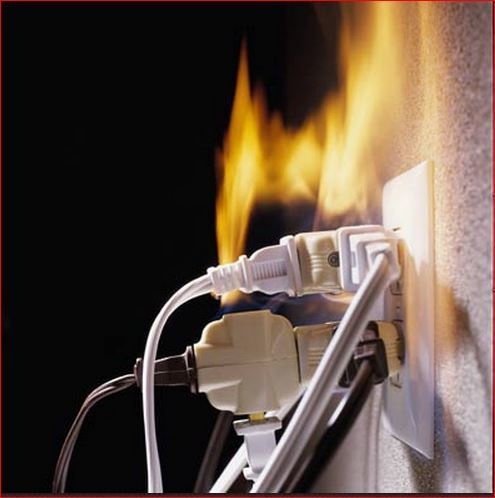 Среди причин пожаров электротехнического характера короткое замыкание является самым распространенным, хотя нередко оно может быть и следствием какой-либо другой аварийной ситуации в электрической цепи.Короткое замыкание возникает при соединении электрических проводов с нарушенной изоляцией, соприкосновении проводов с металлическими заземленными конструкциями зданий и сооружении, попадании на оголенные провода посторонних металлических предметов, пробое обугленной или нарушенной изоляции проводов и других электроустановочных изделий. В результате короткого замыкания, из-за резкого возрастания тока в электрической цепи, значительно возрастает температура токопроводящих жил, что приводит к воспламенению изоляции электрических проводов и кабелей и чаще всего сопровождается расплавлением металла проводников.Любой электроприбор, провод или включатель рассчитан на определенную силу тока, если сила тока выше нормы, на которую рассчитана электропроводка, происходит нагрев провода, образование электрических дуг с повышением температуры и разброс горящего металла.Этого можно избежать, если не допускать повреждения проводов, небрежного их соединения, коррозии или загрязнения предохранителей; оголения или плохой изоляции проводов.Электропроводка должна выполняться только квалификационными мастерами. Никогда не делайте проводку самостоятельно. Не заменяйте плавкий предохранитель на более мощный или на медную проводку; это нарушает контроль за исправностью электропроводки.Не перегружайте электросеть, включая одновременно слишком много электроприборов.Не включайте все ваши приборы в одну розетку: из-за ее перегрузки может возникнуть пожар.Не оставляйте электробытовые приборы включенными в сеть в течение длительного времени, они могут перегреться. Не пользуйтесь неисправными электроприборами.Выполнение этих несложных правил позволит существенно сократить риск возникновения короткого замыкания и пожара.Старший инспектор отделения надзорной деятельности и профилактической работыОНДиПР Тосненского района                                                 О. А. Абдухакова